Publicado en Madrid  el 07/11/2019 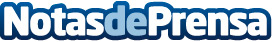 AECIC aborda la nueva normativa sobre el ensayo clínico con medicamentos de uso humano en la UEDurante las jornadas, los ponentes analizarán los aspectos prácticos del Reglamento y su aplicación. El evento se realizará el próximo martes 12 de noviembre a partir de las 9:30 de la mañana en el Hospital de la Princesa de MadridDatos de contacto:Conchita Onieva91 551 98 91Nota de prensa publicada en: https://www.notasdeprensa.es/aecic-aborda-la-nueva-normativa-sobre-el Categorias: Nacional Medicina Industria Farmacéutica Derecho Madrid Eventos Otras ciencias http://www.notasdeprensa.es